Discovering Spiritual MaturityC.L.A.S.S. 201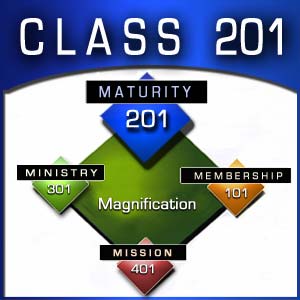 Morris Barnett, Senior PastorCliffdale Community Church WELCOME TO DISCOVERING SPIRITUAL MATURITYWe’re glad you signed up! This class is the second of Cliffdale’s four basic classes. Since these classes build on each other, you must first attend C.L.A.S.S. 101, Discovering Church Membership, before taking this class. THE PURPOSE OF THIS CLASS:“…that you may become mature Christians and may fulfill God’s will for you.” Colossians 4:12b (Ph)“We are not meant to remain as children…but to grow up in every way into Christ…” Ephesians 4:14-15 (Ph)THE FOCUS OF THIS CLASS:We will focus on the Four Basic Habits every Christian needs to develop in order to grow to spiritual maturity. This class will…Equip you with the skills you need to begin these habitsExplain the tools you need to continue these habitsWHAT IS “SPIRITUAL MATURITY”“…In the unity of common faith, and knowledge of the Son of God, we arrive at real maturity-the measure of development which is meant by ‘the fullness of Christ.’” Ephesians 4:13 (Ph) Spiritual Maturity is ____________________________________________________________“For from the very beginning God decided that those who came to Him…Should become like His Son…”	Romans 8.29 (LB)FACTS ABOUT SPIRITUAL MATURITY1.  IT IS NOT AUTOMATIC“You have been Christians for a long time now, and you ought to be teaching others, but instead…you need someone to teach you…When a person is still living on milk, it shows he isn’t very far along in the Christian life…he is still a baby Christian!” Hebrews 5:12-13 (LB)2. IT IS A PROCESS“Learn to be mature”	  Proverbs 8:5 (GN)“Continue to grow in the grace and knowledge of our Savior, Jesus Christ.”    2 Peter 3:1There are no shortcuts!3. IT TAKES DISCIPLINE“Take the time and the trouble to keep yourself spiritually fit.”	1 Tim. 4:7b (Ph)“Discipline yourself for the purpose of godliness.” 	 (NASB)UNDERSTANDING DISCPLESHIP:1. Mature believers are called____________________________________________________2. I cannot be a disciple without being_____________________________________________3. The more disciplined I become_________________________________________________4. The mark of a disciple is______________________________________________________(Jesus) “Anyone who does not carry his own cross and follow me cannot be my disciple” Luke 14:27 (NIV)5. How often am I to do this? _______________________________-____________________(Jesus) “If anyone would come after me, he must deny himself, and take up his cross daily, and follow me.”	Luke 9:23 (NIV)6. What is involved in “cross bearing?”________________________________________________to give Christ first place in my life!FOUR HABITS OF A DISCIPLEHOW CAN I BECOME A DISCIPLE?  Develop___________________________________“…You can put off the old self with its habits, and have put on the new self…which God is continually renewing in his own image, to bring you to a full knowledge of himself.” Colossians 3:9-10 (NIV)1. TIME WITH GOD’S WORD“If you continue in my Word, then you are my disciple indeed. And you will know the truth and the truth will set you free.” John 8:31-32 (NIV)2. PRAYER“If you remain in me, and my words remain in you, then you will ask for anything you wish, and you shall have it…in this way you become my disciples.” John 15:7-8 (GN)3. TITHING“None of you can be my disciple unless he gives up all of his possessions.” Luke 14:33 (JB)“The purpose of tithing is to teach you to always put God first in your lives.” Deuteronomy 14:23 (LB)4. FELLOWSHIP“Love each other just as much as I love you. Your strong love for each other will prove to the world that you are my disciples.” John 13:34-35 (LB)DEFINITIONS OF “HABIT”: (Webster’s II Dictionary)“A continual, often unconscious inclination to do a certain activity, acquired through frequent repetition.”“An established disposition of character.”“Sow a thought, reap an act.”“Sow an act, reap a habit”“Sow a habit, reap a character.”“Sow a character, reap a destiny”“A customary practice.”CLASS OUTLINESESSION ONE:How to Get a “Grasp” on Your BibleThe Habit of a Daily Time with GodSESSION TWO:The Habit of Prayer: Talking with GodThe Habit of Tithing: Giving Back to GodThe Habit of Fellowship: Enjoying God’s FamilyHow to Start and Maintain Good HabitsTHE GOAL OF THIS CLASS:That I will ________________________________ to the habits necessary for spiritual maturity.“In the past you voluntarily gave your bodies to the service of vice and…the purposes of evil. So now give yourselves to the service of righteousness-for the purpose of becoming truly good.”Romans 6:19 (Ph)HOW TO GET A ‘GRASP’ON YOUR BIBLE“The whole Bible was given to us by inspirations from God and is useful to teach us what is true and to make us realize what is wrong in our lives; it straightens us out and helps us do what is right. It is god’s way of making us well prepared at every point, fully equipped to do good to everyone.” 2 Timothy 3:16-17 (LB)I. HOW TO HEAR GOD’S WORD“Faith comes from hearing the Word of God” Romans 10:17 (NIV)Ways to Hear God’s Word:The Bible On TapeChurch Services & StudiesSermon TapesRadio / TV TeachersPROBLEM: We forget__________________% of what we hear after 72 hours.HOW TO IMPROVE YOUR HEARING1. Be ready and eager to hear God.(Jesus) “He who has ears to hear, let him hear.” Luke 8:8 (NIV)“How sweet are your words to my taste, sweeter than honey to my mouth.” Psalm 119:103 (NIV)2. Deal with attitudes that prevent hearing God (Luke 8:4-15 NIV)“Consider carefully how you listen…” Luke 8:18 (NIV)A Closed Mind: Is fear, pride, or bitterness preventing me from hearing God?A Superficial Mind: Am I really serious about wanting to hear God speak?A Preoccupied Mind: Am I too busy and concerned with other things to concentrate on what God has to say?3. Confess any sin in your life.“…get rid of all moral filth and humbly accept the Word…” (James 1:21)4. Take notes on what you hear. “We must pay more careful attention to what we’ve heard, so that we do not drift away!” Hebrews 2:1 (NIV)*Keep a Spiritual Notebook* 5. Act on what you hear.“Do not merely listen to the Word, and so deceive yourselves. Do what it says!” James 1:22 (NIV)“Whoever…does not simply listen and then forget, but puts it into practice-that person will be blessed in what he does.” James 1:25 (GN)II. HOW TO READ GOD’S WORD“Happy is the one who reads this book…and obeys what is written in it.” Revelation 1:3 (NIV)How often should I read God’s Word? ______________________________________________(The Scripture) shall be his constant companion. He must read from it everyday of his life so that he will learn to respect the lord his God by obeying all of his commands.” Deuteronomy 17:19 (LB)SUGGESTIONSRead it systematicallyBible without notesRead it from different translations. For reading: Good News, Living Bible, PhillipsRead it aloud quietly to yourselfUnderline or color key versesChoose a reading plan and stick with itIf I read approximately __________minutes a day, I can read through the Bible once a year.  A BIBLE READING PLANTHROUGH THE NEW TESTAMENT IN 30 DAYS1. Matthew 1-9						16. Acts 15-212. Matthew 10-15						17. Acts 22-283. Matthew 16-22						18. Romans 1-84. Matthew 23-28						19. Romans 9-165. Mark 1-8							20. 1 Corinthians 1-96. Mark: 9-16							21. 1 Corinthians 10-167. Luke 1-6							22. 2 Corinthians 1-138. Luke 7-11							23. Galatians - Ephesians9. Luke 12-18							24. Philippians - 2 Thessalonians10. Luke 19-24						25. 1 Timothy - Philemon11. John 1-7							26. Hebrews12. John 8-13							27. James - 2 Peter13. John 14-22							28. 1 John - Jude14. Acts 1-7							29. Revelation 1-1115. Acts 8-14							30. Revelation 12-22III. HOW TO STUDY THE BIBLE“…they accepted the message eagerly and studied the Scriptures everyday…” Acts 17:11 (Ph)“Be a good workman …Know what His Word says and means.”  2 Timothy 2:15 (NIV)The difference between reading and studying the Bible is that you_________________________ when you study.The secret to effective Bible study is to know how to___________________________________.SUGGESTED RESOURCES FOR BIBLE STUDY“Independent Bible Study” By Irving Jensen (Moody Press)“How to Enjoy Your Bible” By Irving Jensen (Moody Press)“Dynamic Bible Study Methods” By Rick Warren (Victor Press)Study Bibles:The Best Personal Study Bible:“The Life Application Bible”  (Tyndale)The Best Topical Study Bible:“Thompson Chain Reference Bible”  NIV (Kirkbridge)The Best Background Study Bible:“The NIV Study Bible”  (Zondervan)The Best Doctrine Study Bible:“The Disciples Study Bible” (Holman)Bible Handbooks:“Unger’s Bible Handbook”  (Moody Press)“Haley’s Bible Handbook”  (Zondervan)“Eerdman’s Bible Handbook”  (Eerdmans)Other Important Study Tools:As many different translations as you can afford (these can be in a parallel edition). A complete concordance to match your translation or a bible on a computer program such as: Quickverse.“The Holman Bible Dictionary”  (Holman)“The Baker Encyclopedia of the Bible”  (Baker)“The Bible Knowledge Commentary”  (Victor)“The Moody Atlas of Bible Lands”  (Moody)IV. HOW TO MEMORIZE GOD’S WORD“Guard my words as your most precious possession. Write them down, and also keep them deep                                                                                            within your heart.” Proverbs 7:2-3 (LB)BENEFITS OF MEMORIZING SCRIPTURE1. It helps me resist temptation. “I have hidden your word in my heart that I might not sin against you.”  Psalm 119:11 (NIV)2. It helps me make wise decisions.“Your Word is a lamp to guide me and a light for my path.”  Psalm 119:105 (NIV)3. It strengthens me when I’m under stress.“…Your promises to me are my hope. They give me strength in all my troubles;                                                                         how they refresh and revive me.” Psalm 119:49 (LB)4. It comforts me when I’m sad.“Your words are what sustain me…they bring joy to my sorrowing heart and delight me.”                                                                                                                         Jeremiah 15:16 (LB)5. It helps me witness to unbelievers.“Always be prepared to give an answer to everyone who asks you to give the reason for the hope that you have.” 1 Peter 3:15 (NIV)WHEN TO MEMORIZE A VERSE:During your quiet timeWhile waiting (spare time)While exercisingAt bedtime (Psalm 63:6)HOW TO MEMORIZE A VERSE:1. Pick a verse that speaks to you.2. Say the reference before and after the verse.3. Read the verse aloud many times. Record it!4. Break the verse into natural phases.5. Emphasize key words when quoting the verse. 6. Write down the verse and erase a word at a time. 7. Write down the verse on a flashcard. 8. Carry some cards with you at all times for review. 9. Display your verses in prominent places.10. Always memorize the verse word perfect.11. Put the verse to music. Write a song.12. Get a partner so you can check each other.*Suggested beginning rate:  2 new verses a week.THREE KEYS TO MEMORIZING_______________________, ______________________,____________________________. We remember what is______________________________________________.SCRIPTURE MEMORY COURSEThe following verses suggest a “balance” in Scripture memory. The verses selected are key verses in understanding the foundations of the Christian Life and Christian growth. Do not feel tied down to this suggested list. This is only a tool to lead you in an understanding of the importance of memorizing “key” verses. Live the new Life:Christ the Center: 2 Corinthians 5:17; Galatians 2:20Obedience to Christ: Romans 12:1; John 14:21The Word: 2 Timothy 3:16; Joshua 1:8Prayer: John 15:7; Philippians 4:6-7Fellowship: Matthew 18:20; Hebrews 10:24Witnessing: Matthew 4:19; Romans 1:16Proclaim Christ: All Have Sinned: Romans 3:23; Isaiah 53:6Sin’s Penalty: Romans 6:23; 1 Peter 3:18Christ Paid the Penalty: Romans 5:8; 1 Peter 3:18Salvation Not by Works: Ephesians 2:8-9; Titus 3:5Must Receive Christ: John 1:12; Revelation 3:20Assurance of Salvation: 1 John 5:13; John 5:24Rely on God’s Resources:His Spirit: 1 Corinthians 3:16; 1 Corinthians 2:12His Strength: Isaiah 41:10; Philippians 4:13His Faithfulness: Lamentations 3:22; Numbers 23:19His Peace: Isaiah 26:3; 1 Peter 5:7His Provision: Romans 8:32; Philippians 4:19His Help in Temptation: Hebrews 2:18; Psalm 119:9, 11Be Christ’s Disciple:Put On Christ First: Matthew 6:33; Luke 9:23Separate from the World: 1 John 2:15-16; Romans 12:2Be Steadfast: 1 Corinthians 15:58; Hebrews 12:3Serve Others: Mark 10:45; 2 Corinthians 4:5Give Generously: Proverbs 3:9-10; 2 Corinthians 9:6-7Reach the World: Acts 1:8; Matthew 28:19-20Grow to be Christ-like:Love: John 13:34-35; 1 John 3:18Humility: Philippians 2:3-4; 1 Peter 5:5-6Purity: Ephesians 5:3; 1 Peter 2:11Honesty: Leviticus 19:11; Acts 24:16Faith: Hebrews 11:6; Romans 4:20-21Good Works: Galatians 6:9-10; Matthew 5:16V. HOW TO MEDITATE ON GOD’S WORD“Those who are always meditating on His laws…are like trees along a river bank bearing fruit…they never whither and whatever they do prospers.” Psalm 1:2-3 (LB)Meditation is ___________________________________about a Bible verse in order to discover how I can apply its truth to my own life. WHY MEDITATE ON SCRIPTURE?1. It is the key to becoming like Christ.“…Your life is shaped by your thoughts.” Proverbs 4:23 (GN)“…Be transformed by the renewing of your mind.” Romans 12:2 (NIV)“As we…contemplate the Lord’s glory, we are being transformed into His Likeness…”1 Corinthians 3:18 (NIV)2. It is the key to answered prayer.“If you live your life in Me, and my words live in your hearts, you can ask for whatever you like and it will come true for you.” John 15:7 (Ph)3. It is the key to successful living. “…Meditate on (The Word) day and night, so you may be careful to do everything written in it. Then you will be prosperous and successful.” Joshua 1:8 (NIV)SIX WAYS TO MEDITATE ON A VERSE:1. Picture it! Visualize the scene in your mind.2. Pronounce it! Say the verse aloud, each time emphasizing a different word. 3. Paraphrase it! Rewrite the verse in your own words. 4. Personalize it! Replace the pronouns or people in the verse with your own name. 5. Pray it! Turn the verse into a prayer and say it back to God. 6. Probe it! Ask the following nine questions:Sin to 		____________________________________?Promise to 	____________________________________?Attitude to 	____________________________________?Command to 	____________________________________?Example to	____________________________________?Prayer to 	____________________________________?Error to 	____________________________________?Truth to	____________________________________?Something to 	____________________________________?VI. HOW TO APPLY GOD’S WORD“Do not fool yourselves by just listening to the Word. Instead, put it into practice.  										James 1:22 (NIV)“…whoever practices and teaches these commands will be called great in the Kingdom of Heaven.” Matthew 5:19 (NIV)1st ask: What did it mean to the original hearers?2nd ask: What is the underlying timeless principle?3rd ask: Where or how could I practice that principle?Write out a sentence that describes a project or action you will take to apply the truth. Most applications will focus on one of three _______________________________________.With God… Within myself… With other people. 4 MARKS OF A GOOD APPLICATION PROJECT:It’s _______________________________________________It’s________________________________________________It’s________________________________________________It’s________________________________________________“Now that you know these things- do them! That is the path of blessing!” John 13:17 (LB)THE HABIT OF ADAILY TIMEWITH GOD“The one who looks steadily at God’s perfect law…and makes that law his HABIT- not listening and then forgetting, but actively putting it into practice will be happy in all that he does.” James 1:25 (Ph)HOW TO HAVE A QUIET TIMEDEFINITION: A quiet time is a daily time I set aside to be alone with God to get to know Him through the Bible and prayer. I. THE IMPORTANCE OF A DAILY QUIET TIME Your time alone with God should be the top priority in your schedule for five reasons:1. We were _________________________________to have a fellowship with God. “So God created man in His own image…” Genesis 1:27; 2:7; 3:8 (NIV)“Look! I’ve been standing at the door and constantly knocking. If anyone…opens the door, I will come in and fellowship with him and he with Me.” Revelation 3:20 (LB)2. Jesus ______________________________to make a relationship with God possible.“God…has invited you into this wonderful friendship with his Son, Christ our Lord.” 1 Corinthians 1:9 (LB) 3. Personal time alone with God was Jesus’__________________________________. Mark 1:35; Luke 22:39; Luke 5:16“Jesus often withdrew to lonely places and prayed.”4. Every person who has been effective in _____________________________ for God developed this habit. Abraham,  Moses, David, Paul, etc.5. You cannot be a ___________________________________ Christian without it!“Man cannot live on bread alone but on every word that God speaks.” Matthew 4:4 (GN)“…I have treasured the word of His mouth more than my necessary food.” Job 23:12 (NAS)“How can a young man cleanse his way? By keeping to your word.” Psalm 119:9 (Moffit)II. THE PURPOSE OF A DAILY QUIET TIME1. TO GIVE _______________________________________ TO GOD.“Give to the Lord glory due to His name. Worship the Lord in the splendor of His holiness.” Psalm 29:2 (NIV)“(Hezekiah) was successful, because everything he did…he did in a spirit of complete devotion to his God.” 2 Chronicles 31:21 (GN)God deserves our devotion! (Revelation 4:11)God desires our devotion! (John 4:23)2. TO GET ______________________________________ FROM GOD.“Show me the path where I should go. O Lord; point out the right road for me to walk. Lead me…” Psalm 25:4 (LB)Two things to do in a quiet time:Consider your way: “Ponder the path of your feet and let all your ways be established.” Proverbs 4:26 (KJV)Commit your day: “Commit everything you do to the Lord. Trust Him to help you do it and He will.” Psalm 37:5 (LB)3. TO GAIN ____________________________ IN GOD.“Delight yourself in the Lord; and He will give you the desires of your heart.” Psalm 37:4 (KJV)“… (God’s) presence fills me with joy and brings me pleasure.” Psalm 16:11 (GN)FACT: The better I get to know Christ, the more _____________________________________.The objective of your quiet time is not to study about Christ, but to actually spend time with Him!4. TO GROW _____________________________ LIKE GOD.“For as you know him better and better God will give you, through his great power, everything you need for living a truly good life…He has promised to save us…and to give us His own character!” 2 Peter 1:3-4 (LB)      See: 2 Corinthians 3:18 (NIV)“When the council saw the boldness of peter and John…they were amazed and realized what being with Jesus had done for them!” Acts 4:13 (LB)HOW TO BEGIN HAVING A DAILY QUIET TIME1. Select a specific timeThe best time to have a quiet time is when I am: _____________________________Reasons for considering an early morning quiet time:The example of Bible characters: Abraham, Jacob, Moses, Hannah, Hezekiah, David, etc.It seems logical to begin the day with it.“The best time to tune your instrument is before the concert, not after it!”It demonstrates that meeting with God is your first priority; you give Him the first part of your day.You are likely to be more rested, your mind is less cluttered, and it’s often the quietest time!Whatever time you set, ______________________________________.HOW LONG SHOULD A QUIET TIME BE:Three guidelinesStart with 15 minutes and let it grow.Don’t watch the clock!Emphasize quality, not quantity!2. Choose a Special Place“Jesus left the city and went, as He usually did, to the Mount of Olives…to pray.” Luke 22:39 (NIV)The Important Factor:“Very early in the morning, while it was still dark, Jesus got up, left the house and went to a solitary place, where He prayed.” Mark 1:35 (NIV)3. Gather the resources you’ll need	1. A Bible - with readable print	2. A notebook - to write down what the Lord speaks to you.	3. A songbook - if you want to sing. 4. Beginning with the Right Attitudes_________________________________________“Be still and know I am God.” Psalm 46:10 (NIV)_________________________________________“Open my eyes to see wonderful things in your word.” Psalm 119:18 (LB)_________________________________________“Whoever is willing to do what God wants will know…” John 7:17 (GN)5. Follow a Simple Plan“FIFTEEN MINUTES WITH GOD”1. _________________________________ (1 minute)Be still and quiet. Slow down. Prepare your heart. Take a few deep breaths and wait on God.2. _________________________________ (4 minutes)See the section on “How to Read God’s Word”Begin reading where you left off the day before. Read until you feel God has told you something, then stop and think about it.3. __________________________________ (4 minutes)See the section on “How to Mediate on God’s Word”See the section on “How to Memorize God’s Word”4. __________________________________ (2 minutes)See the section on “How to Apply God’s Word”*Write out a personal application statement that is practical, passable, and measurable.“Thoughts disentangle themselves when they pass through the lips and the fingertips.”5. ___________________________________ (4 minutes)See the section on “the Habit of Prayer.” Conclude your quiet time by talking to God about what He has shown you and making your requests from your prayer list.III. HOW TO OVERCOME THE PROBLEMS WITH YOUR QUIET TIME1. The Problem of DisciplineYour first problem in establishing a quiet time will face you the moment you wake up each morning: Am I going to get out of bed?Suggestions:1. Go to bed _____________________________.2. Get up ________________________________.3. Be aware of quiet time _________________________.4. Fall asleep thinking _____________________________.2. The Problem of DistractionsSatan will try to use anything to get your mind to wander during a quiet time.Suggestions:Get out of ___________________________________________.Get thoroughly _________________________________________.Read and pray __________________________________________.____________________________________________ during your prayer time.Keep a ________________________________________.3. The Problem of DrynessSometimes you will feel like you’re not getting anything out of your quiet time. Never judge your quiet time by your ______________________________.Possible Causes of Spiritual DrynessYour physical conditionDisobedience to GodRushing your quiet timeGetting in a rutNot sharing insights with others4. The Problem of DiligenceYour greatest problem will be your struggle to stay consistent. I find Satan fights nothing harder than my quiet time. Suggestions Make a covenant or vow with GodSchedule it on your daily calendarBe prepared for Satan’s excuses Leave your Bible open at night to the passage for the next day!What if I miss a day?	Don’t _____________________________.	Don’t _____________________________.	Don’t _____________________________.It takes ___________________________ weeks for you to become familiar with a new task. Then it takes another_____________________________ weeks before it becomes a habit.“Let us not get tired of doing what is right, for after a while we will reap a harvest of blessing if we don’t get discouraged and give up.” Galatians 6:9 (LB)A PRAYER OF COMMITMENTFather, I realize that I was created to have fellowship with you. Thank you for making this privilege possible through Jesus’ death. I know that daily fellowship with You is to be the most important thing in my life. I now want to commit myself to spending at least some tome every day with you in a quiet time of bible reading and prayer. I’m trusting in your strength to help me to be consistent. In Jesus’ name, AMEN.THE HABIT OFPRAYERTalking with God“Base your happiness on your hope in Christ. When trails come, endure them patiently; steadfastly maintain THE HABIT OF PRAYER.”Romans 12:12 (Ph)HOW TO REVITALIZE YOUR PRAYER LIFEI. APPROACH PRAYER WITH THE RIGHT ATTITUDE. (Matthew 6:5-8 NIV)*BE ___________________________________________“When you pray, do not be like the hypocrites, for they love to pray standing in the synagogues and on the street corners to be seen by men.” (Matthew 6:5 NIV)		Don’t try to ___________________________________Don’t try to ___________________________________*BE____________________________________“But when you pray go into your room, close the door and pray to your Father who is unseen. Then your Father, who sees what is done in secret, will reward you.” (Matthew 6:6)*BE____________________________________“Don’t recite the same prayer over and over as the heathens do, who think prayers are answered only by repeating them again and again. Remember, your Father knows exactly what you need before you ask Him!” (Matthew 6:7-8 LB)II. USE THE MODEL JESUS GAVE USMatthew 6:9-15 “This, then, is HOW you should pray…”THE SIX PARTS OF PRAYER1. Praise: I Begin By ______________________________________.“Our Father in heaven, hallowed be your name…”TWO KINDS OF PRAISE:“ADORATION” Praising God for who He is.“THANKSGIVING” Praising God for what He has done. “Enter into his gates with thanksgiving, and into his courts with praise. Be thankful unto him, and bless his name.” Psalm 100:4 (NIV)HOW TO PRASIE:1st: As you read your Bible, make a list of God’s character qualities that you discover and then review them when you pray. (See Prayer Guide #1)EXAMPLES:God is patient			Numbers 14:18God is merciful		Numbers 14:18God is forgiving 		Numbers 14:18God knows everything	1 Samuel 2:2God is loving			1 John 4:8KEY: ____________________________is the basis for our boldness in making requests in prayer…God answers the prayers that acknowledge who He is!2nd: Remind yourself and affirm the promises God has made that are contained in the meaning of His names. (See Prayer Guide #2)3rd: Make a list of all that you are thankful for and review them when you pray. (See Prayer Guide #3)2. PURPOSE: I COMMIT MYSELF __________________________________.“Your kingdom come, your will be done, on earth as it is in heaven…”Pray for God’s will to be done …in my family …my church …my ministry…my job…my future …my city …the nation …the world. “Offer yourself as a living sacrifice to God, dedicated to his service and pleasing to him. This is the true worship that you should offer.” Romans 12:13. PROVISION: I ASK GOD TO ___________________________________.“Give us this day our daily bread…”What needs can I pray about? _____________________________________.“God will supply all your needs from his riches; in glory because of what Christ Jesus has done for us.” Philippians 4:19 (LB)“Since God did not spare even his own son for us but gave him up for us, won’t he also surely give us everything else/’ Romans 8:32 (NIV)“You do not have…because you don’t ask God.” James 4:2 (NIV)THE KEY: _______________________________________Write down your requests, with a promise you are claiming from the Bible, and expect an answer! (See Prayer Guide #4)“Don’t worry about anything, but in everything, by prayer and petition with thanksgiving, present your requests to God.” Philippians 4:6 (NIV)4. PARDON: I ASK GOD TO ____________________________________.“Forgive us our debts…”Four Steps to Forgiveness1. Ask the Holy Spirit to _________________________________ every sin.“Examine me, O God, and know my mind; test me, and discover my thoughts. Find out if there is any evil in me.” Psalm 139:23-24 (NIV)2. Confess each sin _________________________________.“You will never succeed in life if you try to hide your sins. Confess them and give them up; then God will show mercy to you.”3. Make ___________________________________ to others when necessary.“When you remember your brother has something against you…go at once to make peace with him, then come back and offer your gift to God.” Matthew 5:23-24 (GN)4. By faith, _______________________________________ God’s forgiveness.“If we confess our sins, he is faithful and just and will forgive us our sins, and purify us from all unrighteousness.” 1 John 1:9 (NIV)5. PEOPLE: I PRAY FOR ______________________________________.“…as we have also forgiven our debtors.”“Pray much for others; plead for God’s mercy upon them; give thanks for all he is going to do for them.” 1 Timothy 2:1 (LB)If you want to know how to pray for others…see:	Ephesians 1:15-19							Colossians 1:3-12							1 Thessalonians 1:2-3							2 Thessalonians 1:11-12Make a prayer list of people you want to pray for. You might pray for different people on different days of the week. (See Prayer Guide #5)6. PROTECTION: I ASK ___________________________________.“And lead us not into temptation but deliver us from the evil one.” Matthew 6:13 (NIV)Believers face a spiritual battle every day. Satan wants to defeat you through temptation and fear. By praying for protection, you will have the confidence to face every situation during the day.Greater is He that is in you than he that is in the world.” 1 John 4:4 (KJV)PRAYER GUIDE 2The Names of GodDid you know that God has several names? They are all in the Bible and each name describes a facet of his character. You can take each of these 8 names and focus individually on what God is really like. Pray the names of God as affirmations of praise!8 HEBREW NAMES OF GOD-DECLARE WHO GOD ISJehovah- Shammah – God is Present with me (Ezekiel 48:35) You are here! I am never alone. Jehovah – Rohi – God is my Shepherd (Psalm 23:1) You lead me and feed me and protect me.Jehovah – Jireh – God is my Provider (Genesis 22:14) You see what I need before I ask. Jehovah – Rophe – God is my Healer (Exodus 15:26) You can heal my body, emotions, and relationships. Jehovah – Tsidkenu – God is my Righteousness (Jeremiah 23:6) You accept me and forgive me because of Jesus!Jehovah – M’Kiddish – God is my Sanctification (Leviticus 20:8) You make me Holy like Jesus!Jehovah – Shalom – God is my Peace (Judges 6:24) You give me peace in spite of circumstances!Jehovah – Nissi – God is my Banner (Exodus 17:15) You are my victory in conflict and confrontation!Think on the implications of these names and you’ll have plenty to praise God for!PRAYER GUIDE 3MY THANKSGIVING LISTPRAYER GUIDE 4MY PERSONAL REQUESTSPRAYER GUIDE 5PEOPLE I AM PRAYING FORFamily__________________________________________________________________________________________________________________________________________________________________________________________________________________________________________________________________________________________________________________Christian Friends _________________________________________________________________________________________________________________________________________________________________________________________________________________________________________________________________________________________________________Friends I’d like to See Become Christians _____________________________________________________________________________________________________________________________________________________________________________________________________________________________________________________________________________________Spiritual Leaders _________________________________________________________________________________________________________________________________________________________________________________________________________________________________________________________________________________________________________Government Leaders ______________________________________________________________________________________________________________________________________________________________________________________________________________________________________________________________________________________________________Others__________________________________________________________________________________________________________________________________________________________________________________________________________________________________________________________________________________________________________________THE HABIT OFTITHINGHonoring God With My Giving“On the first day of each week, set aside some of what you have earned and give it as an offering. The amount depends on how much the Lord has helped you earn.”1 Corinthians 16:2 (LB)HOW MY GIVING REVEALS MYSPIRITUAL MATURITY“Just as you excel in everything else…in faith, in speech, in knowledge, in complete earnestness…see that you also excel in the grace of giving.” 2 Corinthians 8:7 (NIV)KEY BIBLE WORDSBelieve    Pray    Love     GiveWHY GOD WANTS ME TO GIVE7 Benefits to My LifeGIVING MAKES ME __________________________________________“God so loved the world that He gave his only son…” John 3:16 (NIV)GIVING DRAWS ME __________________________________________“Where your treasure is, there your heart is also.” Matthew 6:21 (NIV)GIVING IS THE ANTIDOTE TO _________________________________“Command those who are rich in this present world not to be arrogant nor to put hope in wealth, which is so uncertain, but to put their hope in God, who richly provides us with everything for our enjoyment. Command them to be generous and willing to share. In this way they may take hold of the life that is truly Life!”  1Timothy 6:17-19 (NIV)GIVING STRENGTHENS _______________________________________“Trust in the Lord with all your heart and lean not on your own understanding. Honor the Lord by giving Him the first part of your income, and he will fill your barns to overflowing.” Proverbs 3:5,9 (NIV)“Give and it will be given to you…For with the measure you use, it will be measured back to you.” Luke 6:38 (NIV)GIVING IS AN INVESTMENT ____________________________________“…Give happily to those in need, and always be ready to share whatever God has given you. By doing this, you will be storing up real treasure for yourselves in heaven-it is the only safe investment for eternity.” 1Timothy 6:18-19 (LB)GIVING BLESSES ME ___________________________________________“A generous man himself will be blessed.” Proverbs 22:9“A generous man will prosper; he who refreshes others will himself be refreshed.” Proverbs 11:25 (NIV)“Good will come to him who is generous…” Psalm 112:5 (NIV)GIVING ___________________________________________________________(Jesus) “There is more happiness in giving than in receiving.” Acts 20:35 (NIV)“The people rejoiced…for they had given freely and wholeheartedly to the Lord.” 1 Chronicles 29:9 (NIV)WHAT THE BIBLE TEACHES ABOUT TITHINGWHAT IS TITHING?		“Tithe” means “a _____________________________ part”WHAT IS THE DIFFERENCE BETWEEN “TITHE” AND AN “OFFERING”A “tithe” is giving _____________________________of my income.An “offering” is anything I give ________________________________ my tithe.WHY SHOULD I TITHE?  8 REASONS FROM GOD’S WORDBecause God ____________________________________.“A tenth of all you produce is the Lord’s, and is holy.” Leviticus 27:30 (NIV)Because Jesus ____________________________________.“Yes, you should tithe, and you shouldn’t leave the more important things undone either.” Matthew 23:23 (NIV)Tithing demonstrates that God has _________________________________.“The purpose of tithing is to teach you to always put God first place in your life.” Deuteronomy 14:23 (LB)Tithing reminds me that ________________________________was given to me by God!“Always remember that it is the Lord your God who gives you the ability to produce wealth.” Deuteronomy 8:18 (NIV)Tithing expresses my ___________________________________________.“How can I repay the Lord for all his goodness to me?” Psalm 116:12 (NIV)God says that refusing to tithe is _________________________________from Him!“God says, ‘Will a man rob God? Yet you are robbing me! But you ask, ‘How do we rob you?’ God says, ‘In tithes and offerings…Bring your whole tithe to My house.’” Malachi 3:8-10 (NIV)Tithing gives God a chance to prove __________________________________ and wants to bless you!“Bring your whole tithe to My storehouse. ‘Test me in this’ says the Lord, ‘and see if I will not throw open the floodgates of heaven and pour out so much blessing that you won’t have room enough for it! I will prevent pests from devouring your crops and the vines in your fields will be protected from plagues.’” Malachi 3:10 (NIV)Tithing proves that I _____________________________________________.(Jesus) “If you really love me, do what I command.” John 14:15 (NIV)“…I want you to be leaders also in the spirit of cheerful giving…This is one way to prove that your love is real, that it goes beyond mere words.” 2 Corinthians 8:7b-8 (LB)WHAT SHOULD I TITHE?The _________________________ part of what I earn, not the _______________________.“Honor the Lord by giving Him the first part of all your income.” Proverbs 3:9-10 (NIV)WHERE SHOULD I GIVE M Y TITHE? WHERE I _______________________________.“Bring your whole tithe to My Storehouse (Temple)… Malachi 3:10 (NIV)WHEN SHOULD I TITHE? _________________________________________.“On the first day of every week, set aside some of what you have earned and give it as an offering. The amount depends on how much the Lord has helped you earn.” 1 Corinthians 16:2 (LB)GIVING WITH THE RIGHT ATTITUDESGIVE _______________________________________.“For if the willingness is there, your gift is acceptable according to what you have, not according to what you don’t have.” 2 Corinthians 9:12 (NIV)GIVE _______________________________________.“…For God loves a cheerful giver!” 2 Corinthians 9:7 (NIV)GIVE _______________________________________.“They gave as much as they were able, and even beyond their ability. Entirely on their own, they urgently pleaded with us for the privilege of sharing in this service…” 2 Corinthians 8:3-4 (NIV)GIVE _______________________________________.“Remember this: Whoever sows sparingly will also reap sparingly; and whoever sows generously will reap generously.” 2 Corinthians 9:6 (NIV)THE KEY TO GIVING“…THEY FIRST GAVE THEMSELVES TO THE LORD…”2 CORINTHIANS 8:5A COMMITMENT PRAYERFather, I know you love me and want what is best for me. I recognize that all I have, or ever will have, comes from you. I am more interested in pleasing you than in having possessions. I want you to have first place in my life and I am willing to begin tithing as you commanded. Out of gratitude for all you have done for me, and in expectation that you will continue to provide for me, I commit myself to returning at least the first 10% of all I earn back to you. I want to begin investigating for eternity. Help me to remain faithful to this commitment.In Jesus’ name,AMEN.THE HABIT OF FELLOWSHIPParticipating in God’s Family“Let us not give up the habit of meeting together, as some are doing. Instead, let us encourage each other.” Hebrews 10:25 (GN)WHY IS FELLOWSHIP SO IMPORTANT?1. I ____________________________ IN GOD’S FAMILY WITH OTHER BELIEVERS. “Let us do good to all people, especially to those who belong to the family of believers.” Galatians 6:10 (NIV)“You are a member of God’s very own family…and you belong in God’s household with every other Christian.” Ephesians 2:19 (LB)“So in Christ, we who are many form one body, and each member belongs to all the others!” Romans 12:5 (NIV)“The Christian who is not committed to a group of other believers for praying, sharing, and serving, so that he is known, as he knows others, is not an obedient Christian. He is not in the will of God. However vocal he may be in his theology, he is not obeying the Lord.” Dr. Ray Orland2. I NEED _____________________________________ TO GROW SPIRITUALLY.“Let us think of one another and how we can encourage each other to love and do good deeds.” Hebrews 10:24 (Ph)“Two are better off than one…if one of them falls down, the other can help him up. But if someone is alone and falls, it’s just too bad, because there is no one to help him…Two men can resist an attack that would defeat one man alone. A rope made of three cords is hard to break.” Ecclesiastes 4:9-10, 12 (GN)3. I NEED______________________________________ TO GROW SPIRITUALLY. “People learn from one another just as iron sharpens iron.” Proverbs 27:17“Every day keep encouraging one another so that none of you is hardened by the glamour of sin.” Hebrews 3:13 (JB)“Brothers, if someone is trapped in some sin, you who are spiritual should restore him gently…Carry each other’s burdens, and in this way you will fulfill the law of Christ.”Galatians 6:12 (NIV)4. CHRIST IS ___________________________WHEN WE FELLOWSHIP TOGETHER.“For wherever two or three have come together in my name, I am there, right among them!” Matthew 18:205. THERE IS ______________________________ WHEN PEOPLE PRAY TOGETHER.“Whenever two of you on earth agree about anything you pray for, it will be done for you by my Father in heaven.” Matthew 18:19 (GN)6. FELLOWHSIP IS A ______________________________________TO THE WORLD.(Jesus) “My prayer for all of them is that they will be of one heart and mind…so the world will believe you sent me.” John 17:12 (LB)7. I AM _____________________________________ TO EVERY OTHER CHRISTIAN.“God has given you some special abilities; be sure to use them to help each other…”1 Peter 4:10 (LB)“There are different kinds of services to God…together you form the body of Christ and each one of you is a necessary part of it.” 1 Corinthians 12:5, 27 (LB)The “One Another’s” of Fellowship (Partial List)Serve one another		Galatians 5:13Accept one another		Romans 15:7Forgive one another		Colossians 3:13Greet one another		Romans 16:16Bear one another’s burdens 	Galatians 6:2Be devoted to one another	Romans 12:10Honor one another		Romans 12:10Teach one another		Romans 15:14Submit to one another		Ephesians 5:21Encourage one another		1 Thessalonians 5:11HOW CAN A LARGE CHURCH MAINTAIN CLOSE FRIENDSHIPS?EVERY MEMBER NEEDS TO BE A PART OF A _______________________________.“(They met) day after day, in the Temple courts and from house to house.” Acts 5:42 (NIV)Two Types of Church MeetingsLarge Group:			Small Group:“Greet the church that meets in their home.” Romans 16:5 (NIV)Also Acts 2:26, 8:3, 16:40, 20:20, 1 Corinthians 16:19, Colossians 4:15At Cliffdale, we believe our church must…Grow ___________________________ and ________________________ at the same time. WHAT IS THE PURPOSE OF OUR LIFE GROUPS?    Acts 2:42-47________________________________________________________“They devoted themselves to the apostle’s teaching…”________________________________________________________“…and to the fellowship…”________________________________________________________“…and to the breaking of bread…”________________________________________________________“…and to prayer…”“OUR Father…give US…OUR daily bread…forgive US…OUR debts…as WE have forgiven…OUR debtors…lead US not into temptation…deliver US…” Matthew 6:9-13 (NIV)________________________________________________________“…they gave to anyone as he had need…”“…you shared with the fellowship of giving and receiving.” Philippians 4:15 (Ph)________________________________________________________“…they ate together with glad and sincere hearts…”“Get into the habit of inviting guests home for dinner or if they need lodging, for the night.” Romans 12-13 (LB)________________________________________________________“…praising God and enjoying the favor of all the people.”____________________________________________“And the Lord added to their number daily those who were being saved.”HOW TO START AND MAINTAIN GOOD HABITSHOW TO START AND MAINTAIN GOOD HABITSSTEP ONE: ____________________________________________________You must start with a strong desire. You must be internally motivated. External motivations don’t last. If you start only half-heartedly, you will never make it to the success point. STEP TWO: ___________________________________________________Begin right now! Don’t wait. Don’t procrastinate. You don’t slide into a new habit. “One of these days” never arrives. You must have a starting point. It is easier to break a bad habit today than it will be tomorrow!“If you wait for perfect conditions, you will never get anything done.” Ecclesiastes 11:14 (LB)STEP THREE: _________________________________________________Announce your intentions publicly. Make a covenant or resolution. The power of a vow is awesome. It is particularly powerful if you out your commitment in writing “Make vows to the Lord your God and fulfill them.” Psalm 76:11 (NIV)STEP FOUR: __________________________________________________Never allow an exception until the new habit is securely rooted in your life. Each lapse will be fatal. A single slip unwinds many turns at first. Continuity and success at the start is essential. Never be swayed by “Just this once.” The act of yielding weakens the will and reinforces your lack of self-control. It takes 3 weeks to become comfortable with a new habit and it takes another 3 to 4 weeks (doing it daily) for it to become a part of your life. IT TAKES __________ TO ___________ REPETITIONS TO LEARN SOMETHING!STEP FIVE: _________________________________________________Whenever you feel the slightest urge or prompting to practice this new habit- DO IT THEN! Don’t wait. Seize the moment to reinforce your habit. Those feelings will not last, so whenever you feel inclined to perform your new habit, do so!STEP SIX: ___________________________________________________Get a partner who will support you and encourage you. Find someone who is willing to hold you accountable and check up on you especially in the early days before the habit is firmly rooted in your life.“Let us consider and give attentive, continues care to watching over each other, studying how we may stir up and stimulate each other…helpful deeds and noble activities.” Hebrews 1:25 (Amp)“Two are better off than one, because together they can work more effectively. Of one of them falls down, the other can help him up.” Ecclesiastes 4:9-10 (NIV)STEP SEVEN: _____________________________________________Rely on God’s power to help you establish the habit. Remember, Satan does not want you to develop habits that help you grow spiritually and make you like Christ so he will do all he can to tempt you, cause you to slip, or discourage you. PRAY!“For the Spirit of God has given us…fills us with power, love, and self-control.” 2 Timothy 1:7 (GN)“For it is God who is at work within you, giving you the will and the power to achieve his purpose.” Philippians 2:13 (Ph)Bible TranslationsPh: PhilemonLB: Living BibleNASB: New American Standard BibleMof: MoffitGN: Good NewsNIV: New International VersionAmp: Amplified VersionNCV: New Century VersionPRAYER GUIDE 1CHARACTER TRAITS OF GODTRAITREFERNCEFaithful2 Corinthians 1:20Righteous2 Timothy 4:8The LightJohn 8:12DATEREQUESTPROMISEDATE ANSWERED